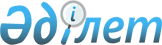 О внесении изменений и дополнений в постановление Правительства Республики Казахстан от 28 декабря 2002 года № 1406
					
			Утративший силу
			
			
		
					Постановление Правительства Республики Казахстан от 22 декабря 2003 года № 1292. Утратило силу постановлением Правительства Республики Казахстан от 8 ноября 2016 года № 680      Сноска. Утратило силу постановлением Правительства РК от 08.11.2016 № 680 (вводится в действие со дня его первого официального опубликования).      Правительство Республики Казахстан постановляет: 

      1. Внести в постановление  Правительства Республики Казахстан от 28 декабря 2002 года N 1406 "Об утверждении Правил выпуска, размещения, обращения, обслуживания и погашения государственных специальных компенсационных казначейских облигаций" (САПП Республики Казахстан, 2002 г., N 48, ст. 482) следующие изменения и дополнения: 

      в Правилах выпуска, размещения, обращения, обслуживания и погашения государственных специальных компенсационных казначейских облигаций, утвержденных указанным постановлением: 

      1) в пункте 3 слово "эмиссиями" заменить словом "выпусками"; 

      2) в пункте 4 слова "каждой эмиссии" заменить словами "каждому выпуску"; 

      3) в пункте 6 слова "каждую эмиссию" заменить словами "каждый выпуск"; 

      4) в пункте 7 слова "первая эмиссия", "вторая эмиссия", "третья эмиссия" заменить соответственно словами "первый выпуск", "второй выпуск", "третий выпуск"; 

      5) в пункте 10 слова "соответствующей эмиссии" заменить словами "соответствующего выпуска"; 

      6) в пункте 11: 

      после слова "Индексированная" дополнить словом "номинальная"; 

      дополнить словами ", но не может быть ниже ее номинальной стоимости". 

      2. Настоящее постановление вступает в силу со дня опубликования, кроме подпункта 6) пункта 1, который вступает в силу с 30 декабря 2002 года.       Премьер-Министр 

      Республики Казахстан 
					© 2012. РГП на ПХВ «Институт законодательства и правовой информации Республики Казахстан» Министерства юстиции Республики Казахстан
				